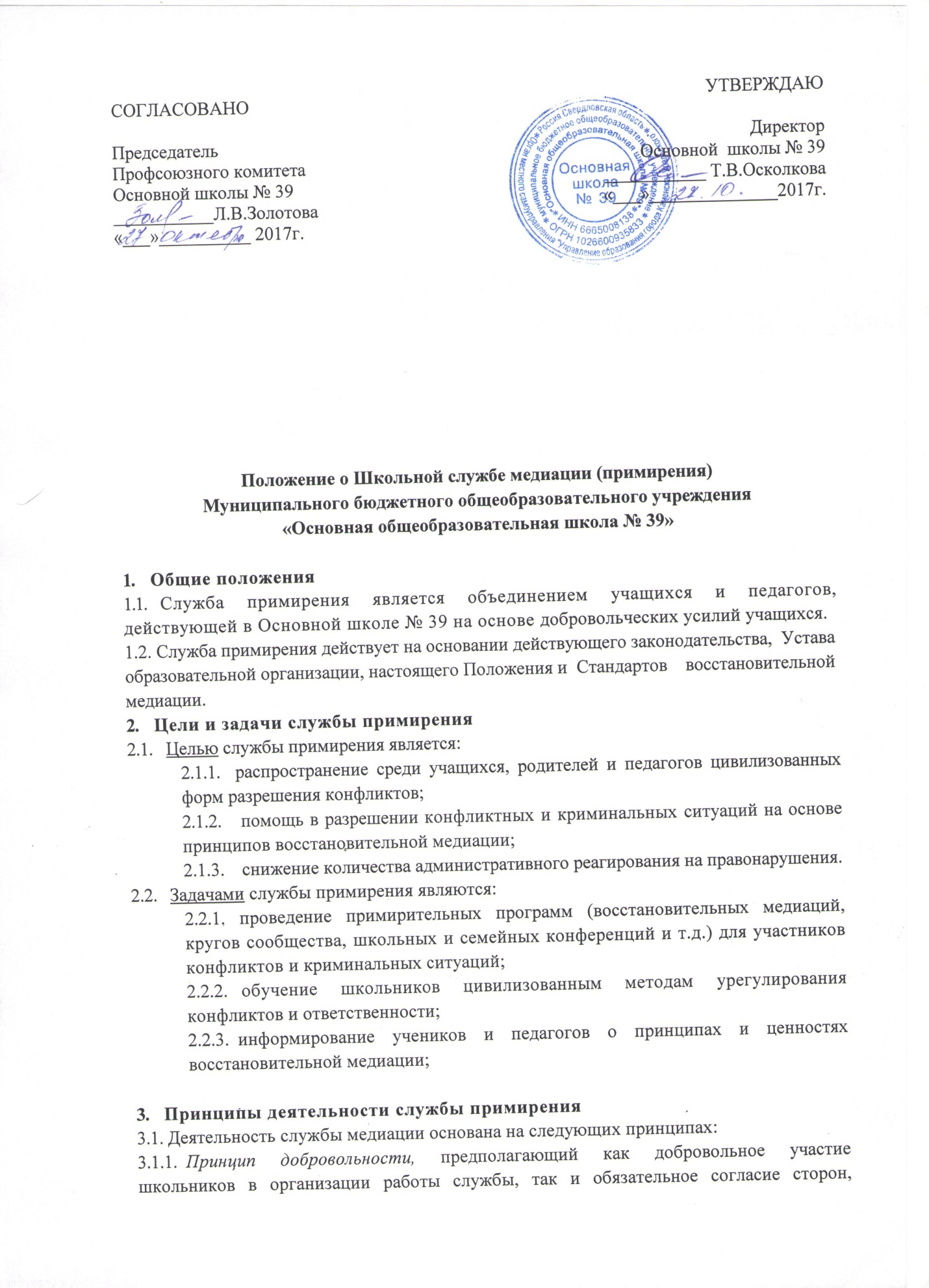 вовлеченных в конфликт, на участие в примирительной программе. Принцип конфиденциальности, предполагающий обязательство службы  не      разглашать полученные в ходе программ сведения. Исключение составляет          информация о готовящемся преступлении, а также примирительный договор       (по согласованию с участниками встречи и подписанный ими). Принцип  нейтральности,  запрещающий службе  примирения  принимать сторону одного из участников конфликта. Нейтральность предполагает, что служба примирения не выясняет вопрос о виновности или невиновности той или иной стороны, а является независимым посредником, помогающим сторонам самостоятельно найти решение.4.	Порядок формирования службы примирения4.1. В состав службы медиации могут входить школьники 7-9 классов, прошедшие обучение проведению примирительных программ (в модели восстановительной         медиации). Руководителем  службы является педагог-психолог. Руководителем  службы примирения может быть человек, прошедший обучение проведению примирительных программ.Родители дают согласие на работу своего ребенка в качестве ведущих                   примирительных встреч.Вопросы членства в службе примирения, требований к школьникам, входящим в состав службы, и иные вопросы, не регламентированные настоящим Положением,       могут определяться Уставом, принимаемым службой примирения самостоятельно.5.	Порядок работы службы медиации5.1. Служба медиации может получать информацию о случаях конфликтного или криминального характера от педагогов, учащихся, администрации ОО, членов     службы примирения, родителей. Служба медиации принимает решение о возможности или невозможности        примирительной программы в каждом конкретном случае самостоятельно. При             необходимости о принятом решении информируются должностные лица ОО. Примирительная программа начинается в случае согласия конфликтующих     сторон на участие в данной программе. Если действия одной или обеих сторон могут быть квалифицированы как правонарушение или преступление, для проведения      программы также необходимо согласие родителей или их участие во встрече. В случае если примирительная программа планируется, когда дело находится на этапе дознания, следствия или в суде, то о ее проведении ставится в известность      администрация ОО и родители, и при необходимости производится согласование с  соответствующими органами внутренних дел. Переговоры с родителями и должностными лицами проводит руководитель       службы примирения.В сложных ситуациях (как правило, если в ситуации есть материальный ущерб, среди участников есть взрослые или родители, а также в случае криминальной ситуации)       куратор службы примирения принимает участие в проводимой программе. В случае если конфликтующие стороны не достигли возраста 10 лет,                примирительная программа проводится с согласия классного руководителя. Служба примирения самостоятельно определяет сроки и этапы проведения           программы в каждом отдельном случае. В случае если в ходе примирительной программы конфликтующие стороны пришли к соглашению, достигнутые результаты могут фиксироваться в письменном примирительном договоре или устном соглашении. При необходимости служба медиации передает копию примирительного          договора администрации ОО. Служба медиации помогает определить способ выполнения обязательств, взятых на себя сторонами в примирительном договоре, но не несет ответственность за их      выполнение. При возникновении проблем в выполнении обязательств, служба медиации может проводить дополнительные встречи сторон и помочь сторонам осознать причины трудностей и пути их преодоления, что должно быть оговорено в письменном или   устном соглашении. При необходимости служба медиации информирует участников примирительной программы о возможностях других специалистов (социального педагога, психолога, имеющихся на территории учреждений социальной сферы).Деятельность службы медиации фиксируется в журналах и отчетах, которые        являются внутренними документами службы; Медиация (и другие восстановительные практики) не является психологической процедурой, и потому не требует обязательного согласия со стороны родителей. Однако руководитель службы старается по возможности информировать и привлекать родителей в медиацию  (а по указанным в пунктах 5.3  и 5.4  категориям дел участие родителей или согласие на проведение медиации в их отсутствие является обязательным).6.	Организация деятельности службы примирения Службе медиации по согласованию с администрацией ОО предоставляется             помещение для сборов и проведения примирительных программ, а также возможность использовать иные ресурсы ОО - такие, как оборудование,  оргтехника, канцелярские принадлежности, средства информации и другие.Должностные лица ОО оказывают службе медиации содействие в   распространении информации о деятельности службы среди педагогов и  школьников. Служба медиации имеет право пользоваться услугами психолога,  социального    педагога и других специалистов ОО. Администрация ОО содействует службе медиации в организации   взаимодействия с педагогами школы, а также социальными службами и другими  организациями.   Администрация стимулирует педагогов обращаться в службу медиации или самим использовать восстановительные практики. В случае если стороны согласились на примирительную встречу (участие в Круге сообщества или Семейной восстановительной конференции), то административные   действия в отношении данных участников конфликта приостанавливаются. Решение о необходимости возобновления административных действий принимается после           получения информации о результатах работы службы медиации и достигнутых             договоренностях сторон.Не реже, чем один раз в четверть проводятся совещания между администрацией и службой медиации по улучшению работы службы и ее взаимодействия с педагогами с целью предоставления возможности участия в примирительных встречах большему   числу желающих.В случае если примирительная программа проводилась по факту, по которому        возбуждено уголовное дело, администрация школы может ходатайствовать о             приобщении к материалам дела примирительного договора, а также иных                   документов в качестве материалов, характеризующих личность обвиняемого, подтверждающих добровольное возмещение имущественного ущерба и иные действия, направленные на заглаживание вреда, причиненного потерпевшему. Служба медиации может вносить на рассмотрение администрации предложения по снижению конфликтности в школе.7.	Заключительные положения Настоящее положение вступает в силу с момента утверждения. Изменения в настоящее положение вносятся директором школы по предложению службы медиации или органов школьного самоуправления.